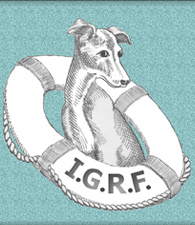 Italian Greyhound Rescue Foundation ADOPTION APPLICATIONItalian Greyhound Rescue Foundation ADOPTION APPLICATIONItalian Greyhound Rescue Foundation ADOPTION APPLICATIONItalian Greyhound Rescue Foundation ADOPTION APPLICATIONItalian Greyhound Rescue Foundation ADOPTION APPLICATIONItalian Greyhound Rescue Foundation ADOPTION APPLICATIONItalian Greyhound Rescue Foundation ADOPTION APPLICATIONItalian Greyhound Rescue Foundation ADOPTION APPLICATIONItalian Greyhound Rescue Foundation ADOPTION APPLICATIONItalian Greyhound Rescue Foundation ADOPTION APPLICATIONApplicantApplicantApplicantApplicantApplicantApplicantApplicantApplicantApplicantApplicantName:Name:Name:Name:Name:Name:Name:Name:Name:Name:Physical Address (including City/State/Zip):Physical Address (including City/State/Zip):Physical Address (including City/State/Zip):Physical Address (including City/State/Zip):Physical Address (including City/State/Zip):Physical Address (including City/State/Zip):Physical Address (including City/State/Zip):Physical Address (including City/State/Zip):Physical Address (including City/State/Zip):Physical Address (including City/State/Zip):Primary Phone:Primary Phone:Work:Work:Work:Work:Mobile:Mobile:Mobile:Mobile:Mobile:Email:Email:Email:Email:Email:Email:Email:Email:Email:Email:Occupation:  Occupation:  Occupation:  Occupation:  Occupation:  Occupation:  Occupation:  Occupation:  Occupation:  Occupation:  Spouse/Partner Name and Occupation:Spouse/Partner Name and Occupation:Spouse/Partner Name and Occupation:Spouse/Partner Name and Occupation:Spouse/Partner Name and Occupation:Spouse/Partner Name and Occupation:Spouse/Partner Name and Occupation:Spouse/Partner Name and Occupation:Spouse/Partner Name and Occupation:Spouse/Partner Name and Occupation:Best Time to Call:Best Time to Call:Best Time to Call:Best Time to Call:Best Time to Call:Best Time to Call:Best Time to Call:Best Time to Call:Best Time to Call:Best Time to Call:RESIDENCERESIDENCERESIDENCERESIDENCERESIDENCERESIDENCERESIDENCERESIDENCERESIDENCERESIDENCE Single-family dwelling Condominium Apartment Single-family dwelling Condominium Apartment Single-family dwelling Condominium Apartment Single-family dwelling Condominium Apartment Single-family dwelling Condominium Apartment Own Rent Living with Relatives Own Rent Living with Relatives Own Rent Living with Relatives Own Rent Living with Relatives Own Rent Living with RelativesFor Renters:  (information will be verified) Pet deposit required Pet deposit paid Pets are allowed with no restrictions Pets are allowed with limits (describe):For Renters:  (information will be verified) Pet deposit required Pet deposit paid Pets are allowed with no restrictions Pets are allowed with limits (describe):For Renters:  (information will be verified) Pet deposit required Pet deposit paid Pets are allowed with no restrictions Pets are allowed with limits (describe):For Renters:  (information will be verified) Pet deposit required Pet deposit paid Pets are allowed with no restrictions Pets are allowed with limits (describe):For Renters:  (information will be verified) Pet deposit required Pet deposit paid Pets are allowed with no restrictions Pets are allowed with limits (describe):Landlord Name:Landlord Name:Landlord Name:Landlord Name:Landlord Name:For Renters:  (information will be verified) Pet deposit required Pet deposit paid Pets are allowed with no restrictions Pets are allowed with limits (describe):For Renters:  (information will be verified) Pet deposit required Pet deposit paid Pets are allowed with no restrictions Pets are allowed with limits (describe):For Renters:  (information will be verified) Pet deposit required Pet deposit paid Pets are allowed with no restrictions Pets are allowed with limits (describe):For Renters:  (information will be verified) Pet deposit required Pet deposit paid Pets are allowed with no restrictions Pets are allowed with limits (describe):For Renters:  (information will be verified) Pet deposit required Pet deposit paid Pets are allowed with no restrictions Pets are allowed with limits (describe):Landlord Phone:Landlord Phone:Landlord Phone:Landlord Phone:Landlord Phone:Type of fence:Type of fence:Height:Height:Height:Gate is accessible from exterior:  Yes  NoGate is accessible from exterior:  Yes  NoGate is accessible from exterior:  Yes  NoGate is accessible from exterior:  Yes  NoGate is accessible from exterior:  Yes  NoIf yard is not securely fenced, are you able to leash-walk multiple times daily so dog may relieve himself?  Yes  NoIf no, explain alternative:If yard is not securely fenced, are you able to leash-walk multiple times daily so dog may relieve himself?  Yes  NoIf no, explain alternative:If yard is not securely fenced, are you able to leash-walk multiple times daily so dog may relieve himself?  Yes  NoIf no, explain alternative:If yard is not securely fenced, are you able to leash-walk multiple times daily so dog may relieve himself?  Yes  NoIf no, explain alternative:If yard is not securely fenced, are you able to leash-walk multiple times daily so dog may relieve himself?  Yes  NoIf no, explain alternative:If yard is not securely fenced, are you able to leash-walk multiple times daily so dog may relieve himself?  Yes  NoIf no, explain alternative:If yard is not securely fenced, are you able to leash-walk multiple times daily so dog may relieve himself?  Yes  NoIf no, explain alternative:If yard is not securely fenced, are you able to leash-walk multiple times daily so dog may relieve himself?  Yes  NoIf no, explain alternative:If yard is not securely fenced, are you able to leash-walk multiple times daily so dog may relieve himself?  Yes  NoIf no, explain alternative:If yard is not securely fenced, are you able to leash-walk multiple times daily so dog may relieve himself?  Yes  NoIf no, explain alternative:Do you have a dog door:     Yes  NoDo you have a dog door:     Yes  NoDo you have a dog door:     Yes  NoDo you have a dog door:     Yes  NoDo you have a dog door:     Yes  NoWill dog have access to yard when no one is home:    Yes  NoWill dog have access to yard when no one is home:    Yes  NoWill dog have access to yard when no one is home:    Yes  NoWill dog have access to yard when no one is home:    Yes  NoWill dog have access to yard when no one is home:    Yes  NoPlease check if your home has the following:Please check if your home has the following:Please check if your home has the following:Please check if your home has the following:Please check if your home has the following:Please check if your home has the following:Please check if your home has the following:Please check if your home has the following:Please check if your home has the following:Please check if your home has the following: Stairs Balconies Tall decks Stairs Balconies Tall decks Pool (fenced) Pool (unfenced) Pool (fenced) Pool (unfenced) Pool (fenced) Pool (unfenced) Pool (fenced) Pool (unfenced) Pool (fenced) Pool (unfenced) Pool (fenced) Pool (unfenced) Lawn/garden service  Yard chemicals Lawn/garden service  Yard chemicalsDo local ordinances or homeowner/condo association rules limit the number, size or type of pet you may own?  Yes  NoIf yes, please describe:Do local ordinances or homeowner/condo association rules limit the number, size or type of pet you may own?  Yes  NoIf yes, please describe:Do local ordinances or homeowner/condo association rules limit the number, size or type of pet you may own?  Yes  NoIf yes, please describe:Do local ordinances or homeowner/condo association rules limit the number, size or type of pet you may own?  Yes  NoIf yes, please describe:Do local ordinances or homeowner/condo association rules limit the number, size or type of pet you may own?  Yes  NoIf yes, please describe:Do local ordinances or homeowner/condo association rules limit the number, size or type of pet you may own?  Yes  NoIf yes, please describe:Do local ordinances or homeowner/condo association rules limit the number, size or type of pet you may own?  Yes  NoIf yes, please describe:Do local ordinances or homeowner/condo association rules limit the number, size or type of pet you may own?  Yes  NoIf yes, please describe:Do local ordinances or homeowner/condo association rules limit the number, size or type of pet you may own?  Yes  NoIf yes, please describe:Do local ordinances or homeowner/condo association rules limit the number, size or type of pet you may own?  Yes  NoIf yes, please describe:PeTSPeTSPeTSPeTSPeTSPeTSPeTSPeTSPeTSPeTSPet History, Past 10 YearsPet History, Past 10 YearsPet History, Past 10 YearsPet History, Past 10 YearsPet History, Past 10 YearsPet History, Past 10 YearsPet History, Past 10 YearsPet History, Past 10 YearsPet History, Past 10 YearsPet History, Past 10 YearsNameSpeciesBreedBreedBreedBreedBreedBreedAgeStatus (Living/Surrendered/Lost/Deceased)Pets are current on vaccinations:    Yes  No (Explain if no)Pets are current on vaccinations:    Yes  No (Explain if no)Pets are current on vaccinations:    Yes  No (Explain if no)Pets are current on vaccinations:    Yes  No (Explain if no)Pets are current on vaccinations:    Yes  No (Explain if no)Pets are current on vaccinations:    Yes  No (Explain if no)Pets are current on vaccinations:    Yes  No (Explain if no)Pets are current on vaccinations:    Yes  No (Explain if no)Pets are current on vaccinations:    Yes  No (Explain if no)Pets are current on vaccinations:    Yes  No (Explain if no)Dogs are current on heartworm preventative:  Yes  No  (Explain if no)Dogs are current on heartworm preventative:  Yes  No  (Explain if no)Dogs are current on heartworm preventative:  Yes  No  (Explain if no)Dogs are current on heartworm preventative:  Yes  No  (Explain if no)Dogs are current on heartworm preventative:  Yes  No  (Explain if no)Dogs are current on heartworm preventative:  Yes  No  (Explain if no)Dogs are current on heartworm preventative:  Yes  No  (Explain if no)Dogs are current on heartworm preventative:  Yes  No  (Explain if no)Type/Brand:Type/Brand:Pets are spayed/neutered:  Yes  No (Explain if no)Pets are spayed/neutered:  Yes  No (Explain if no)Pets are spayed/neutered:  Yes  No (Explain if no)Pets are spayed/neutered:  Yes  No (Explain if no)Pets are spayed/neutered:  Yes  No (Explain if no)Pets are spayed/neutered:  Yes  No (Explain if no)Pets are spayed/neutered:  Yes  No (Explain if no)Pets are spayed/neutered:  Yes  No (Explain if no)Pets are spayed/neutered:  Yes  No (Explain if no)Pets are spayed/neutered:  Yes  No (Explain if no)Have you ever bred a pet?   No  Yes (in the past )   Yes (currently breed) Explanation:Have you ever bred a pet?   No  Yes (in the past )   Yes (currently breed) Explanation:Have you ever bred a pet?   No  Yes (in the past )   Yes (currently breed) Explanation:Have you ever bred a pet?   No  Yes (in the past )   Yes (currently breed) Explanation:Have you ever bred a pet?   No  Yes (in the past )   Yes (currently breed) Explanation:Have you ever bred a pet?   No  Yes (in the past )   Yes (currently breed) Explanation:Have you ever bred a pet?   No  Yes (in the past )   Yes (currently breed) Explanation:Have you ever bred a pet?   No  Yes (in the past )   Yes (currently breed) Explanation:Have you ever bred a pet?   No  Yes (in the past )   Yes (currently breed) Explanation:Have you ever bred a pet?   No  Yes (in the past )   Yes (currently breed) Explanation:Veterinarian:Veterinarian:Veterinarian:Veterinarian:Veterinarian:Veterinarian:Veterinarian:Veterinarian:Phone:Phone: I authorize you to contact my veterinarian for a reference I authorize you to contact my veterinarian for a reference I authorize you to contact my veterinarian for a reference I authorize you to contact my veterinarian for a reference I authorize you to contact my veterinarian for a reference I do not authorize you to contact my veterinarian for a reference I do not authorize you to contact my veterinarian for a reference I do not authorize you to contact my veterinarian for a reference I do not authorize you to contact my veterinarian for a reference I do not authorize you to contact my veterinarian for a referenceHOME LIFEHOME LIFEHOME LIFEHOME LIFEHOME LIFEHOME LIFEHOME LIFEHOME LIFEHOME LIFEHOME LIFEMembers of HouseholdMembers of HouseholdMembers of HouseholdMembers of HouseholdMembers of HouseholdMembers of HouseholdMembers of HouseholdMembers of HouseholdMembers of HouseholdMembers of HouseholdNameNameNameNameHours away from homeHours away from homeHours away from homeAge:       Age:       Age:       Age:Age:Age:Age:Age:Age:Age:Age:Age:Age:Age:Age:Will any children be responsible for care of the Italian Greyhound?  Yes  No  (Explain)Will any children be responsible for care of the Italian Greyhound?  Yes  No  (Explain)Will any children be responsible for care of the Italian Greyhound?  Yes  No  (Explain)Will any children be responsible for care of the Italian Greyhound?  Yes  No  (Explain)Will any children be responsible for care of the Italian Greyhound?  Yes  No  (Explain)Will any children be responsible for care of the Italian Greyhound?  Yes  No  (Explain)Will any children be responsible for care of the Italian Greyhound?  Yes  No  (Explain)Will any children be responsible for care of the Italian Greyhound?  Yes  No  (Explain)Will any children be responsible for care of the Italian Greyhound?  Yes  No  (Explain)Will any children be responsible for care of the Italian Greyhound?  Yes  No  (Explain)Do any household members have pet allergies?  Yes  No    Describe:Do any household members have pet allergies?  Yes  No    Describe:Do any household members have pet allergies?  Yes  No    Describe:Do any household members have pet allergies?  Yes  No    Describe:Do any household members have pet allergies?  Yes  No    Describe:Do any household members have pet allergies?  Yes  No    Describe:Do any household members have pet allergies?  Yes  No    Describe:Do any household members have pet allergies?  Yes  No    Describe:Do any household members have pet allergies?  Yes  No    Describe:Do any household members have pet allergies?  Yes  No    Describe:Do you travel frequently?  Yes  No Do you travel frequently?  Yes  No Do you travel frequently?  Yes  No Describe pet care arrangements while traveling:Describe pet care arrangements while traveling:Describe pet care arrangements while traveling:Describe pet care arrangements while traveling:Describe pet care arrangements while traveling:Describe pet care arrangements while traveling:Describe pet care arrangements while traveling:Do you have frequent visitors in your home?  Yes, adults    Yes, children      NoDo you have frequent visitors in your home?  Yes, adults    Yes, children      NoDo you have frequent visitors in your home?  Yes, adults    Yes, children      NoDo you have frequent visitors in your home?  Yes, adults    Yes, children      NoDo you have frequent visitors in your home?  Yes, adults    Yes, children      NoDo you have frequent visitors in your home?  Yes, adults    Yes, children      NoDo you have frequent visitors in your home?  Yes, adults    Yes, children      NoDo you have frequent visitors in your home?  Yes, adults    Yes, children      NoDo you have frequent visitors in your home?  Yes, adults    Yes, children      NoDo you have frequent visitors in your home?  Yes, adults    Yes, children      NoSelect the best activity level description for your home:      High                               Moderate                                    Low Select the best activity level description for your home:      High                               Moderate                                    Low Select the best activity level description for your home:      High                               Moderate                                    Low Select the best activity level description for your home:      High                               Moderate                                    Low Select the best activity level description for your home:      High                               Moderate                                    Low Select the best activity level description for your home:      High                               Moderate                                    Low Select the best activity level description for your home:      High                               Moderate                                    Low Select the best activity level description for your home:      High                               Moderate                                    Low Select the best activity level description for your home:      High                               Moderate                                    Low Select the best activity level description for your home:      High                               Moderate                                    Low Where will your dog stay when no one is home?Where will your dog stay when no one is home?Where will your dog stay when no one is home?Where will your dog stay when no one is home?Where will your dog stay when no one is home?Where will he stay at night?Where will he stay at night?Where will he stay at night?Where will he stay at night?Where will he stay at night? Loose in home Crate Basement Garage Fenced yard Dog run Chained/tied Outside kennel Loose outdoors Other (Explain: ) Loose in home Crate Basement Garage Fenced yard Dog run Chained/tied Outside kennel Loose outdoors Other (Explain: ) Loose in home Crate Basement Garage Fenced yard Dog run Chained/tied Outside kennel Loose outdoors Other (Explain: ) Loose in home Crate Basement Garage Fenced yard Dog run Chained/tied Outside kennel Loose outdoors Other (Explain: ) Loose in home Crate Basement Garage Fenced yard Dog run Chained/tied Outside kennel Loose outdoors Other (Explain: ) Loose in home Crate Basement Garage Fenced yard Dog run Chained/tied Outside kennel Loose outdoors Other (Explain: ) Loose in home Crate Basement Garage Fenced yard Dog run Chained/tied Outside kennel Loose outdoors Other (Explain: ) Loose in home Crate Basement Garage Fenced yard Dog run Chained/tied Outside kennel Loose outdoors Other (Explain: ) Loose in home Crate Basement Garage Fenced yard Dog run Chained/tied Outside kennel Loose outdoors Other (Explain: ) Loose in home Crate Basement Garage Fenced yard Dog run Chained/tied Outside kennel Loose outdoors Other (Explain: )How do you feel about animals on the furniture?How do you feel about animals on the furniture?How do you feel about animals on the furniture?How do you feel about animals on the furniture?How do you feel about animals on the furniture?How do you feel about animals on the furniture?How do you feel about animals on the furniture?How do you feel about animals on the furniture?How do you feel about animals on the furniture?How do you feel about animals on the furniture?Are you aware there is a period of adjustment for newly-adopted dogs which may include such behaviors as housetraining accidents, digging, howling, or undesirable behavior?     Yes   NoAre you aware there is a period of adjustment for newly-adopted dogs which may include such behaviors as housetraining accidents, digging, howling, or undesirable behavior?     Yes   NoAre you aware there is a period of adjustment for newly-adopted dogs which may include such behaviors as housetraining accidents, digging, howling, or undesirable behavior?     Yes   NoAre you aware there is a period of adjustment for newly-adopted dogs which may include such behaviors as housetraining accidents, digging, howling, or undesirable behavior?     Yes   NoAre you aware there is a period of adjustment for newly-adopted dogs which may include such behaviors as housetraining accidents, digging, howling, or undesirable behavior?     Yes   NoAre you aware there is a period of adjustment for newly-adopted dogs which may include such behaviors as housetraining accidents, digging, howling, or undesirable behavior?     Yes   NoAre you aware there is a period of adjustment for newly-adopted dogs which may include such behaviors as housetraining accidents, digging, howling, or undesirable behavior?     Yes   NoAre you aware there is a period of adjustment for newly-adopted dogs which may include such behaviors as housetraining accidents, digging, howling, or undesirable behavior?     Yes   NoAre you aware there is a period of adjustment for newly-adopted dogs which may include such behaviors as housetraining accidents, digging, howling, or undesirable behavior?     Yes   NoAre you aware there is a period of adjustment for newly-adopted dogs which may include such behaviors as housetraining accidents, digging, howling, or undesirable behavior?     Yes   NoHave you housetrained a dog before?  Yes   NoHave you housetrained a dog before?  Yes   NoHave you housetrained a dog before?  Yes   NoHave you housetrained a dog before?  Yes   NoHave you housetrained a dog before?  Yes   NoHave you crate-trained a dog before?  Yes   NoHave you crate-trained a dog before?  Yes   NoHave you crate-trained a dog before?  Yes   NoHave you crate-trained a dog before?  Yes   NoHave you crate-trained a dog before?  Yes   NoDo you object to using a crate or securely-lidded exercise pen? Yes   No  (If yes, explain)Do you object to using a crate or securely-lidded exercise pen? Yes   No  (If yes, explain)Do you object to using a crate or securely-lidded exercise pen? Yes   No  (If yes, explain)Do you object to using a crate or securely-lidded exercise pen? Yes   No  (If yes, explain)Do you object to using a crate or securely-lidded exercise pen? Yes   No  (If yes, explain)If recommended, would you be willing to purchase a crate or exercise pen? Yes   No  If recommended, would you be willing to purchase a crate or exercise pen? Yes   No  If recommended, would you be willing to purchase a crate or exercise pen? Yes   No  If recommended, would you be willing to purchase a crate or exercise pen? Yes   No  If recommended, would you be willing to purchase a crate or exercise pen? Yes   No  Are you planning to paper-train?  Yes   No  Are you planning to paper-train?  Yes   No  Are you planning to paper-train?  Yes   No  Are you planning to paper-train?  Yes   No  Are you planning to paper-train?  Yes   No  Are you planning to paper-train?  Yes   No  Are you planning to paper-train?  Yes   No  Are you planning to paper-train?  Yes   No  Are you planning to paper-train?  Yes   No  Are you planning to paper-train?  Yes   No  If a dog has a housetraining accident or makes some other mistake, please describe your method of correction:If a dog has a housetraining accident or makes some other mistake, please describe your method of correction:If a dog has a housetraining accident or makes some other mistake, please describe your method of correction:If a dog has a housetraining accident or makes some other mistake, please describe your method of correction:If a dog has a housetraining accident or makes some other mistake, please describe your method of correction:If a dog has a housetraining accident or makes some other mistake, please describe your method of correction:If a dog has a housetraining accident or makes some other mistake, please describe your method of correction:If a dog has a housetraining accident or makes some other mistake, please describe your method of correction:If a dog has a housetraining accident or makes some other mistake, please describe your method of correction:If a dog has a housetraining accident or makes some other mistake, please describe your method of correction:Do you plan to attend obedience or other training classes/activities with your dog?  Yes   No  Describe:Do you plan to attend obedience or other training classes/activities with your dog?  Yes   No  Describe:Do you plan to attend obedience or other training classes/activities with your dog?  Yes   No  Describe:Do you plan to attend obedience or other training classes/activities with your dog?  Yes   No  Describe:Do you plan to attend obedience or other training classes/activities with your dog?  Yes   No  Describe:Do you plan to attend obedience or other training classes/activities with your dog?  Yes   No  Describe:Do you plan to attend obedience or other training classes/activities with your dog?  Yes   No  Describe:Do you plan to attend obedience or other training classes/activities with your dog?  Yes   No  Describe:Do you plan to attend obedience or other training classes/activities with your dog?  Yes   No  Describe:Do you plan to attend obedience or other training classes/activities with your dog?  Yes   No  Describe:Describe what and how often you plan to feed your Italian Greyhound:Describe what and how often you plan to feed your Italian Greyhound:Describe what and how often you plan to feed your Italian Greyhound:Describe what and how often you plan to feed your Italian Greyhound:Describe what and how often you plan to feed your Italian Greyhound:Describe what and how often you plan to feed your Italian Greyhound:Describe what and how often you plan to feed your Italian Greyhound:Describe what and how often you plan to feed your Italian Greyhound:Describe what and how often you plan to feed your Italian Greyhound:Describe what and how often you plan to feed your Italian Greyhound:Describe how you will provide your Italian Greyhound with exercise:Describe how you will provide your Italian Greyhound with exercise:Describe how you will provide your Italian Greyhound with exercise:Describe how you will provide your Italian Greyhound with exercise:Describe how you will provide your Italian Greyhound with exercise:Describe how you will provide your Italian Greyhound with exercise:Describe how you will provide your Italian Greyhound with exercise:Describe how you will provide your Italian Greyhound with exercise:Describe how you will provide your Italian Greyhound with exercise:Describe how you will provide your Italian Greyhound with exercise:preferencespreferencespreferencespreferencespreferencespreferencespreferencespreferencespreferencespreferencesIs the Italian Greyhound to be adopted as a gift?  Yes   No   For whom:Is the Italian Greyhound to be adopted as a gift?  Yes   No   For whom:Is the Italian Greyhound to be adopted as a gift?  Yes   No   For whom:Is the Italian Greyhound to be adopted as a gift?  Yes   No   For whom:Is the Italian Greyhound to be adopted as a gift?  Yes   No   For whom:Is the Italian Greyhound to be adopted as a gift?  Yes   No   For whom:Is the Italian Greyhound to be adopted as a gift?  Yes   No   For whom:Is the Italian Greyhound to be adopted as a gift?  Yes   No   For whom:Is the Italian Greyhound to be adopted as a gift?  Yes   No   For whom:Is the Italian Greyhound to be adopted as a gift?  Yes   No   For whom:I prefer to adopt: Male   Female I prefer to adopt: Male   Female  Under 6 months 6 months – 2 years 2 years – 7 years 8 years – 11 years Senior Under 6 months 6 months – 2 years 2 years – 7 years 8 years – 11 years Senior Under 6 months 6 months – 2 years 2 years – 7 years 8 years – 11 years Senior Under 6 months 6 months – 2 years 2 years – 7 years 8 years – 11 years Senior Under 6 months 6 months – 2 years 2 years – 7 years 8 years – 11 years Senior Under 6 months 6 months – 2 years 2 years – 7 years 8 years – 11 years Senior I will consider dogs with medical special needs I will consider dogs with behavioral special needs I will consider adopting a bonded pair I will consider dogs other than my stated preference I will consider dogs with medical special needs I will consider dogs with behavioral special needs I will consider adopting a bonded pair I will consider dogs other than my stated preferenceADOPTIONADOPTIONADOPTIONADOPTIONADOPTIONADOPTIONADOPTIONADOPTIONADOPTIONADOPTIONHave you applied to any other Rescue Groups?  Yes   No   If yes, was your application approved?  Yes   No   (Explain: )Have you applied to any other Rescue Groups?  Yes   No   If yes, was your application approved?  Yes   No   (Explain: )Have you applied to any other Rescue Groups?  Yes   No   If yes, was your application approved?  Yes   No   (Explain: )Have you applied to any other Rescue Groups?  Yes   No   If yes, was your application approved?  Yes   No   (Explain: )Have you applied to any other Rescue Groups?  Yes   No   If yes, was your application approved?  Yes   No   (Explain: )Group name, contact, and phone number:Group name, contact, and phone number:Group name, contact, and phone number:Group name, contact, and phone number:Group name, contact, and phone number:Have you ever given an animal away or surrendered one to a shelter/Rescue Group?  ?  Yes   No   (Explain: )Have you ever given an animal away or surrendered one to a shelter/Rescue Group?  ?  Yes   No   (Explain: )Have you ever given an animal away or surrendered one to a shelter/Rescue Group?  ?  Yes   No   (Explain: )Have you ever given an animal away or surrendered one to a shelter/Rescue Group?  ?  Yes   No   (Explain: )Have you ever given an animal away or surrendered one to a shelter/Rescue Group?  ?  Yes   No   (Explain: )Have you ever given an animal away or surrendered one to a shelter/Rescue Group?  ?  Yes   No   (Explain: )Have you ever given an animal away or surrendered one to a shelter/Rescue Group?  ?  Yes   No   (Explain: )Have you ever given an animal away or surrendered one to a shelter/Rescue Group?  ?  Yes   No   (Explain: )Have you ever given an animal away or surrendered one to a shelter/Rescue Group?  ?  Yes   No   (Explain: )Have you ever given an animal away or surrendered one to a shelter/Rescue Group?  ?  Yes   No   (Explain: )Are you willing and able to financially responsible for all routine, necessary and emergency care for your adopted dog?  Yes   No   Are you willing and able to financially responsible for all routine, necessary and emergency care for your adopted dog?  Yes   No   Are you willing and able to financially responsible for all routine, necessary and emergency care for your adopted dog?  Yes   No   Are you willing and able to financially responsible for all routine, necessary and emergency care for your adopted dog?  Yes   No   Are you willing and able to financially responsible for all routine, necessary and emergency care for your adopted dog?  Yes   No   Are you willing and able to financially responsible for all routine, necessary and emergency care for your adopted dog?  Yes   No   Are you willing and able to financially responsible for all routine, necessary and emergency care for your adopted dog?  Yes   No   Are you willing and able to financially responsible for all routine, necessary and emergency care for your adopted dog?  Yes   No   Are you willing and able to financially responsible for all routine, necessary and emergency care for your adopted dog?  Yes   No   Are you willing and able to financially responsible for all routine, necessary and emergency care for your adopted dog?  Yes   No   Are you aware that a representative will perform a pre-adoption home visit before an adoption will be considered for approval?  Yes   No   Are you aware that a representative will perform a pre-adoption home visit before an adoption will be considered for approval?  Yes   No   Are you aware that a representative will perform a pre-adoption home visit before an adoption will be considered for approval?  Yes   No   Are you aware that a representative will perform a pre-adoption home visit before an adoption will be considered for approval?  Yes   No   Are you aware that a representative will perform a pre-adoption home visit before an adoption will be considered for approval?  Yes   No   Are you aware that a representative will perform a pre-adoption home visit before an adoption will be considered for approval?  Yes   No   Are you aware that a representative will perform a pre-adoption home visit before an adoption will be considered for approval?  Yes   No   Are you aware that a representative will perform a pre-adoption home visit before an adoption will be considered for approval?  Yes   No   Are you aware that a representative will perform a pre-adoption home visit before an adoption will be considered for approval?  Yes   No   Are you aware that a representative will perform a pre-adoption home visit before an adoption will be considered for approval?  Yes   No   Are you aware that we require adopted dogs to be returned to an IGRF Representative in the event you can no longer care for the dog?  Yes   No   Are you aware that we require adopted dogs to be returned to an IGRF Representative in the event you can no longer care for the dog?  Yes   No   Are you aware that we require adopted dogs to be returned to an IGRF Representative in the event you can no longer care for the dog?  Yes   No   Are you aware that we require adopted dogs to be returned to an IGRF Representative in the event you can no longer care for the dog?  Yes   No   Are you aware that we require adopted dogs to be returned to an IGRF Representative in the event you can no longer care for the dog?  Yes   No   Are you aware that we require adopted dogs to be returned to an IGRF Representative in the event you can no longer care for the dog?  Yes   No   Are you aware that we require adopted dogs to be returned to an IGRF Representative in the event you can no longer care for the dog?  Yes   No   Are you aware that we require adopted dogs to be returned to an IGRF Representative in the event you can no longer care for the dog?  Yes   No   Are you aware that we require adopted dogs to be returned to an IGRF Representative in the event you can no longer care for the dog?  Yes   No   Are you aware that we require adopted dogs to be returned to an IGRF Representative in the event you can no longer care for the dog?  Yes   No   Are you willing to allow a post-adoption follow up visit?  Yes   No   Are you willing to allow a post-adoption follow up visit?  Yes   No   Are you willing to allow a post-adoption follow up visit?  Yes   No   Are you willing to allow a post-adoption follow up visit?  Yes   No   Are you willing to allow a post-adoption follow up visit?  Yes   No   Are you willing to allow a post-adoption follow up visit?  Yes   No   Are you willing to allow a post-adoption follow up visit?  Yes   No   Are you willing to allow a post-adoption follow up visit?  Yes   No   Are you willing to allow a post-adoption follow up visit?  Yes   No   Are you willing to allow a post-adoption follow up visit?  Yes   No   References References References References References References References References References References Please provide two non-family references who will be willing to provide first-hand knowledge of your ability to care for an adopted dog.  Personal and veterinary references will be verified and will impact your ability to adopt.Please provide two non-family references who will be willing to provide first-hand knowledge of your ability to care for an adopted dog.  Personal and veterinary references will be verified and will impact your ability to adopt.Please provide two non-family references who will be willing to provide first-hand knowledge of your ability to care for an adopted dog.  Personal and veterinary references will be verified and will impact your ability to adopt.Please provide two non-family references who will be willing to provide first-hand knowledge of your ability to care for an adopted dog.  Personal and veterinary references will be verified and will impact your ability to adopt.Please provide two non-family references who will be willing to provide first-hand knowledge of your ability to care for an adopted dog.  Personal and veterinary references will be verified and will impact your ability to adopt.Please provide two non-family references who will be willing to provide first-hand knowledge of your ability to care for an adopted dog.  Personal and veterinary references will be verified and will impact your ability to adopt.Please provide two non-family references who will be willing to provide first-hand knowledge of your ability to care for an adopted dog.  Personal and veterinary references will be verified and will impact your ability to adopt.Please provide two non-family references who will be willing to provide first-hand knowledge of your ability to care for an adopted dog.  Personal and veterinary references will be verified and will impact your ability to adopt.Please provide two non-family references who will be willing to provide first-hand knowledge of your ability to care for an adopted dog.  Personal and veterinary references will be verified and will impact your ability to adopt.Please provide two non-family references who will be willing to provide first-hand knowledge of your ability to care for an adopted dog.  Personal and veterinary references will be verified and will impact your ability to adopt.NameNameNameNameNameNamePhonePhonePhonePhonePlease describe why you would like to adopt an Italian Greyhound from IGRF and provide any other information you feel may be helpful:Please describe why you would like to adopt an Italian Greyhound from IGRF and provide any other information you feel may be helpful:Please describe why you would like to adopt an Italian Greyhound from IGRF and provide any other information you feel may be helpful:Please describe why you would like to adopt an Italian Greyhound from IGRF and provide any other information you feel may be helpful:Please describe why you would like to adopt an Italian Greyhound from IGRF and provide any other information you feel may be helpful:Please describe why you would like to adopt an Italian Greyhound from IGRF and provide any other information you feel may be helpful:Please describe why you would like to adopt an Italian Greyhound from IGRF and provide any other information you feel may be helpful:Please describe why you would like to adopt an Italian Greyhound from IGRF and provide any other information you feel may be helpful:Please describe why you would like to adopt an Italian Greyhound from IGRF and provide any other information you feel may be helpful:Please describe why you would like to adopt an Italian Greyhound from IGRF and provide any other information you feel may be helpful:INFORMATION AND REQUIREMENTSINFORMATION AND REQUIREMENTSINFORMATION AND REQUIREMENTSINFORMATION AND REQUIREMENTSINFORMATION AND REQUIREMENTSINFORMATION AND REQUIREMENTSINFORMATION AND REQUIREMENTSINFORMATION AND REQUIREMENTSINFORMATION AND REQUIREMENTSINFORMATION AND REQUIREMENTSIt is vital to keep your Italian Greyhound ON A LEASH AT ALL TIMES outdoors if not in a fenced area. Italian Greyhounds are sighthounds and will chase small moving objects regardless of danger, including rabbits, birds, and squirrels. NEVER ‘trust’ your Italian Greyhound won’t run away! You must agree to keep your Italian Greyhound as a pet in your home as a part of your family. This breed should not be kept outdoors or left outside unattended for any extended period of time. You must agree to have your rescue dog wear an identification tag at all times. IGRF will provide all rescue dogs with an identification tag free of charge. You must agree to maintain necessary vaccinations recommended by your vet and be responsible for licensing your dog according to regulations in your community. You must contact the IGRF Representative and provide notification of any change in contact information from that listed on this application. You must notify the IGRF Representative if you cannot keep your rescue dog for any reason. The rescue dog may not be given to a humane shelter, other rescue group, or individual, without the consent of IGRF. The adoption donation is dependent on the age and location of the dog and is non-refundable. The IGRF Rescue Fund is maintained by the IGRF Treasurer. The IGRF Rescue fund is comprised of donations from those interested in the well-being of the breed, and adoption donations. IGRF reserves the right to refuse any adoption. I CERTIFY THAT I HAVE READ THE ABOVE AND AGREE TO ABIDE BY THE REQUIREMENTS SET FORTH. IF I QUALIFY AND RECEIVE AN ITALIAN GREYHOUND FROM IGRF, I WILL ACCEPT FULL RESPONSIBILITY FOR THIS ITALIAN GREYHOUND.It is vital to keep your Italian Greyhound ON A LEASH AT ALL TIMES outdoors if not in a fenced area. Italian Greyhounds are sighthounds and will chase small moving objects regardless of danger, including rabbits, birds, and squirrels. NEVER ‘trust’ your Italian Greyhound won’t run away! You must agree to keep your Italian Greyhound as a pet in your home as a part of your family. This breed should not be kept outdoors or left outside unattended for any extended period of time. You must agree to have your rescue dog wear an identification tag at all times. IGRF will provide all rescue dogs with an identification tag free of charge. You must agree to maintain necessary vaccinations recommended by your vet and be responsible for licensing your dog according to regulations in your community. You must contact the IGRF Representative and provide notification of any change in contact information from that listed on this application. You must notify the IGRF Representative if you cannot keep your rescue dog for any reason. The rescue dog may not be given to a humane shelter, other rescue group, or individual, without the consent of IGRF. The adoption donation is dependent on the age and location of the dog and is non-refundable. The IGRF Rescue Fund is maintained by the IGRF Treasurer. The IGRF Rescue fund is comprised of donations from those interested in the well-being of the breed, and adoption donations. IGRF reserves the right to refuse any adoption. I CERTIFY THAT I HAVE READ THE ABOVE AND AGREE TO ABIDE BY THE REQUIREMENTS SET FORTH. IF I QUALIFY AND RECEIVE AN ITALIAN GREYHOUND FROM IGRF, I WILL ACCEPT FULL RESPONSIBILITY FOR THIS ITALIAN GREYHOUND.It is vital to keep your Italian Greyhound ON A LEASH AT ALL TIMES outdoors if not in a fenced area. Italian Greyhounds are sighthounds and will chase small moving objects regardless of danger, including rabbits, birds, and squirrels. NEVER ‘trust’ your Italian Greyhound won’t run away! You must agree to keep your Italian Greyhound as a pet in your home as a part of your family. This breed should not be kept outdoors or left outside unattended for any extended period of time. You must agree to have your rescue dog wear an identification tag at all times. IGRF will provide all rescue dogs with an identification tag free of charge. You must agree to maintain necessary vaccinations recommended by your vet and be responsible for licensing your dog according to regulations in your community. You must contact the IGRF Representative and provide notification of any change in contact information from that listed on this application. You must notify the IGRF Representative if you cannot keep your rescue dog for any reason. The rescue dog may not be given to a humane shelter, other rescue group, or individual, without the consent of IGRF. The adoption donation is dependent on the age and location of the dog and is non-refundable. The IGRF Rescue Fund is maintained by the IGRF Treasurer. The IGRF Rescue fund is comprised of donations from those interested in the well-being of the breed, and adoption donations. IGRF reserves the right to refuse any adoption. I CERTIFY THAT I HAVE READ THE ABOVE AND AGREE TO ABIDE BY THE REQUIREMENTS SET FORTH. IF I QUALIFY AND RECEIVE AN ITALIAN GREYHOUND FROM IGRF, I WILL ACCEPT FULL RESPONSIBILITY FOR THIS ITALIAN GREYHOUND.It is vital to keep your Italian Greyhound ON A LEASH AT ALL TIMES outdoors if not in a fenced area. Italian Greyhounds are sighthounds and will chase small moving objects regardless of danger, including rabbits, birds, and squirrels. NEVER ‘trust’ your Italian Greyhound won’t run away! You must agree to keep your Italian Greyhound as a pet in your home as a part of your family. This breed should not be kept outdoors or left outside unattended for any extended period of time. You must agree to have your rescue dog wear an identification tag at all times. IGRF will provide all rescue dogs with an identification tag free of charge. You must agree to maintain necessary vaccinations recommended by your vet and be responsible for licensing your dog according to regulations in your community. You must contact the IGRF Representative and provide notification of any change in contact information from that listed on this application. You must notify the IGRF Representative if you cannot keep your rescue dog for any reason. The rescue dog may not be given to a humane shelter, other rescue group, or individual, without the consent of IGRF. The adoption donation is dependent on the age and location of the dog and is non-refundable. The IGRF Rescue Fund is maintained by the IGRF Treasurer. The IGRF Rescue fund is comprised of donations from those interested in the well-being of the breed, and adoption donations. IGRF reserves the right to refuse any adoption. I CERTIFY THAT I HAVE READ THE ABOVE AND AGREE TO ABIDE BY THE REQUIREMENTS SET FORTH. IF I QUALIFY AND RECEIVE AN ITALIAN GREYHOUND FROM IGRF, I WILL ACCEPT FULL RESPONSIBILITY FOR THIS ITALIAN GREYHOUND.It is vital to keep your Italian Greyhound ON A LEASH AT ALL TIMES outdoors if not in a fenced area. Italian Greyhounds are sighthounds and will chase small moving objects regardless of danger, including rabbits, birds, and squirrels. NEVER ‘trust’ your Italian Greyhound won’t run away! You must agree to keep your Italian Greyhound as a pet in your home as a part of your family. This breed should not be kept outdoors or left outside unattended for any extended period of time. You must agree to have your rescue dog wear an identification tag at all times. IGRF will provide all rescue dogs with an identification tag free of charge. You must agree to maintain necessary vaccinations recommended by your vet and be responsible for licensing your dog according to regulations in your community. You must contact the IGRF Representative and provide notification of any change in contact information from that listed on this application. You must notify the IGRF Representative if you cannot keep your rescue dog for any reason. The rescue dog may not be given to a humane shelter, other rescue group, or individual, without the consent of IGRF. The adoption donation is dependent on the age and location of the dog and is non-refundable. The IGRF Rescue Fund is maintained by the IGRF Treasurer. The IGRF Rescue fund is comprised of donations from those interested in the well-being of the breed, and adoption donations. IGRF reserves the right to refuse any adoption. I CERTIFY THAT I HAVE READ THE ABOVE AND AGREE TO ABIDE BY THE REQUIREMENTS SET FORTH. IF I QUALIFY AND RECEIVE AN ITALIAN GREYHOUND FROM IGRF, I WILL ACCEPT FULL RESPONSIBILITY FOR THIS ITALIAN GREYHOUND.It is vital to keep your Italian Greyhound ON A LEASH AT ALL TIMES outdoors if not in a fenced area. Italian Greyhounds are sighthounds and will chase small moving objects regardless of danger, including rabbits, birds, and squirrels. NEVER ‘trust’ your Italian Greyhound won’t run away! You must agree to keep your Italian Greyhound as a pet in your home as a part of your family. This breed should not be kept outdoors or left outside unattended for any extended period of time. You must agree to have your rescue dog wear an identification tag at all times. IGRF will provide all rescue dogs with an identification tag free of charge. You must agree to maintain necessary vaccinations recommended by your vet and be responsible for licensing your dog according to regulations in your community. You must contact the IGRF Representative and provide notification of any change in contact information from that listed on this application. You must notify the IGRF Representative if you cannot keep your rescue dog for any reason. The rescue dog may not be given to a humane shelter, other rescue group, or individual, without the consent of IGRF. The adoption donation is dependent on the age and location of the dog and is non-refundable. The IGRF Rescue Fund is maintained by the IGRF Treasurer. The IGRF Rescue fund is comprised of donations from those interested in the well-being of the breed, and adoption donations. IGRF reserves the right to refuse any adoption. I CERTIFY THAT I HAVE READ THE ABOVE AND AGREE TO ABIDE BY THE REQUIREMENTS SET FORTH. IF I QUALIFY AND RECEIVE AN ITALIAN GREYHOUND FROM IGRF, I WILL ACCEPT FULL RESPONSIBILITY FOR THIS ITALIAN GREYHOUND.It is vital to keep your Italian Greyhound ON A LEASH AT ALL TIMES outdoors if not in a fenced area. Italian Greyhounds are sighthounds and will chase small moving objects regardless of danger, including rabbits, birds, and squirrels. NEVER ‘trust’ your Italian Greyhound won’t run away! You must agree to keep your Italian Greyhound as a pet in your home as a part of your family. This breed should not be kept outdoors or left outside unattended for any extended period of time. You must agree to have your rescue dog wear an identification tag at all times. IGRF will provide all rescue dogs with an identification tag free of charge. You must agree to maintain necessary vaccinations recommended by your vet and be responsible for licensing your dog according to regulations in your community. You must contact the IGRF Representative and provide notification of any change in contact information from that listed on this application. You must notify the IGRF Representative if you cannot keep your rescue dog for any reason. The rescue dog may not be given to a humane shelter, other rescue group, or individual, without the consent of IGRF. The adoption donation is dependent on the age and location of the dog and is non-refundable. The IGRF Rescue Fund is maintained by the IGRF Treasurer. The IGRF Rescue fund is comprised of donations from those interested in the well-being of the breed, and adoption donations. IGRF reserves the right to refuse any adoption. I CERTIFY THAT I HAVE READ THE ABOVE AND AGREE TO ABIDE BY THE REQUIREMENTS SET FORTH. IF I QUALIFY AND RECEIVE AN ITALIAN GREYHOUND FROM IGRF, I WILL ACCEPT FULL RESPONSIBILITY FOR THIS ITALIAN GREYHOUND.It is vital to keep your Italian Greyhound ON A LEASH AT ALL TIMES outdoors if not in a fenced area. Italian Greyhounds are sighthounds and will chase small moving objects regardless of danger, including rabbits, birds, and squirrels. NEVER ‘trust’ your Italian Greyhound won’t run away! You must agree to keep your Italian Greyhound as a pet in your home as a part of your family. This breed should not be kept outdoors or left outside unattended for any extended period of time. You must agree to have your rescue dog wear an identification tag at all times. IGRF will provide all rescue dogs with an identification tag free of charge. You must agree to maintain necessary vaccinations recommended by your vet and be responsible for licensing your dog according to regulations in your community. You must contact the IGRF Representative and provide notification of any change in contact information from that listed on this application. You must notify the IGRF Representative if you cannot keep your rescue dog for any reason. The rescue dog may not be given to a humane shelter, other rescue group, or individual, without the consent of IGRF. The adoption donation is dependent on the age and location of the dog and is non-refundable. The IGRF Rescue Fund is maintained by the IGRF Treasurer. The IGRF Rescue fund is comprised of donations from those interested in the well-being of the breed, and adoption donations. IGRF reserves the right to refuse any adoption. I CERTIFY THAT I HAVE READ THE ABOVE AND AGREE TO ABIDE BY THE REQUIREMENTS SET FORTH. IF I QUALIFY AND RECEIVE AN ITALIAN GREYHOUND FROM IGRF, I WILL ACCEPT FULL RESPONSIBILITY FOR THIS ITALIAN GREYHOUND.It is vital to keep your Italian Greyhound ON A LEASH AT ALL TIMES outdoors if not in a fenced area. Italian Greyhounds are sighthounds and will chase small moving objects regardless of danger, including rabbits, birds, and squirrels. NEVER ‘trust’ your Italian Greyhound won’t run away! You must agree to keep your Italian Greyhound as a pet in your home as a part of your family. This breed should not be kept outdoors or left outside unattended for any extended period of time. You must agree to have your rescue dog wear an identification tag at all times. IGRF will provide all rescue dogs with an identification tag free of charge. You must agree to maintain necessary vaccinations recommended by your vet and be responsible for licensing your dog according to regulations in your community. You must contact the IGRF Representative and provide notification of any change in contact information from that listed on this application. You must notify the IGRF Representative if you cannot keep your rescue dog for any reason. The rescue dog may not be given to a humane shelter, other rescue group, or individual, without the consent of IGRF. The adoption donation is dependent on the age and location of the dog and is non-refundable. The IGRF Rescue Fund is maintained by the IGRF Treasurer. The IGRF Rescue fund is comprised of donations from those interested in the well-being of the breed, and adoption donations. IGRF reserves the right to refuse any adoption. I CERTIFY THAT I HAVE READ THE ABOVE AND AGREE TO ABIDE BY THE REQUIREMENTS SET FORTH. IF I QUALIFY AND RECEIVE AN ITALIAN GREYHOUND FROM IGRF, I WILL ACCEPT FULL RESPONSIBILITY FOR THIS ITALIAN GREYHOUND.It is vital to keep your Italian Greyhound ON A LEASH AT ALL TIMES outdoors if not in a fenced area. Italian Greyhounds are sighthounds and will chase small moving objects regardless of danger, including rabbits, birds, and squirrels. NEVER ‘trust’ your Italian Greyhound won’t run away! You must agree to keep your Italian Greyhound as a pet in your home as a part of your family. This breed should not be kept outdoors or left outside unattended for any extended period of time. You must agree to have your rescue dog wear an identification tag at all times. IGRF will provide all rescue dogs with an identification tag free of charge. You must agree to maintain necessary vaccinations recommended by your vet and be responsible for licensing your dog according to regulations in your community. You must contact the IGRF Representative and provide notification of any change in contact information from that listed on this application. You must notify the IGRF Representative if you cannot keep your rescue dog for any reason. The rescue dog may not be given to a humane shelter, other rescue group, or individual, without the consent of IGRF. The adoption donation is dependent on the age and location of the dog and is non-refundable. The IGRF Rescue Fund is maintained by the IGRF Treasurer. The IGRF Rescue fund is comprised of donations from those interested in the well-being of the breed, and adoption donations. IGRF reserves the right to refuse any adoption. I CERTIFY THAT I HAVE READ THE ABOVE AND AGREE TO ABIDE BY THE REQUIREMENTS SET FORTH. IF I QUALIFY AND RECEIVE AN ITALIAN GREYHOUND FROM IGRF, I WILL ACCEPT FULL RESPONSIBILITY FOR THIS ITALIAN GREYHOUND.Signature:Signature:Signature:Signature:Signature:Signature:Date:Date:Date:Date:Signature:Signature:Signature:Signature:Signature:Signature:Date:Date:Date:Date:Return your completed application to your local representative:Return your completed application to your local representative:Return your completed application to your local representative:Return your completed application to your local representative:Return your completed application to your local representative:Return your completed application to your local representative:If local representative is not available:Email:  igcitng@sbcglobal.netMail: IGRF        344 Hilltop Dr        North Aurora, IL  60542If local representative is not available:Email:  igcitng@sbcglobal.netMail: IGRF        344 Hilltop Dr        North Aurora, IL  60542If local representative is not available:Email:  igcitng@sbcglobal.netMail: IGRF        344 Hilltop Dr        North Aurora, IL  60542If local representative is not available:Email:  igcitng@sbcglobal.netMail: IGRF        344 Hilltop Dr        North Aurora, IL  60542Feel free to contact your local representative periodically concerning the status of your pending application.Feel free to contact your local representative periodically concerning the status of your pending application.Feel free to contact your local representative periodically concerning the status of your pending application.Feel free to contact your local representative periodically concerning the status of your pending application.Feel free to contact your local representative periodically concerning the status of your pending application.Feel free to contact your local representative periodically concerning the status of your pending application.Feel free to contact your local representative periodically concerning the status of your pending application.Feel free to contact your local representative periodically concerning the status of your pending application.Feel free to contact your local representative periodically concerning the status of your pending application.Feel free to contact your local representative periodically concerning the status of your pending application.Form AA-07042020Form AA-07042020Form AA-07042020Form AA-07042020Form AA-07042020Form AA-07042020Form AA-07042020Form AA-07042020Form AA-07042020Form AA-07042020